VYMEZENÍ ZÁKLADNÍCH POJMŮFinancovánísprávné nastavení financování projektu je důležité již při přípravě. Při realizaci projektu musí žadatel dodržet podmínky financování stanovené smlouvou, které vycházejí z údajů uvedených žadatelem v Žádosti o dotaciCelkové náklady souhrn všech finančních prostředků, které žadatel plánuje vynaložit na realizaci projektu. Celkové náklady se skládají z požadované dotace a vlastních zdrojů (vč. ostatních dotací a darů)Závazný ukazatelvyjadřuje rozsah spolufinancování projektu žadatelem (podíl dotace na celkových uznatelných nákladech projektu). Dle Zásad může být maximální podpora 70 % z celkových nákladů. Závazný ukazatel je stanoven individuálně na základě Žádosti o dotaci.v případě, že bude závazný ukazatel překročen (podíl dotace bude vyšší, než je uvedeno ve smlouvě), musí příjemce část dotace, o kterou byl tento ukazatel překročen, vrátit zpět poskytovateli.doporučujeme pečlivě připravovat rozpočty k projektům tak, aby předpokládané celkové náklady co nejvíce odpovídaly možnostem žadatele zrealizovat projekt v plném rozsahu. Celkové náklady nenadhodnocujte. Vyhnete se tak komplikaci s překročením závazného ukazatele a vrácení části dotace.Daň z přidané hodnotydotaci nelze použít na úhradu DPH (u plátců DPH). Plátcům DPH je dotace poskytnuta pouze na plnění bez DPH, tzn., že plátce DPH uvádí v Žádosti celkové náklady bez DPH.pro neplátce DPH je DPH uznatelným nákladem. V žádosti uvádí celkové náklady projektu včetně DPH.De minimisPravidlo pro poskytování podpory malého rozsahu dle nařízení Komise (EU) č. 1407/2013 ze dne 18. prosince 2013, o použití článků 107 a 108 Smlouvy o fungování Evropské unie na podporu de minimis (zveřejněno v Úředním věstníku Evropské unie č. 352/2013 na straně L). Jedná se o podporu poskytnutou jednomu příjemci po dobu tří let v celkové výši max. 200 000 € (v přepočtu kurzem vyhlášeným Evropskou centrální bankou platným ke dni prvního poskytnutí veřejné podpory). Za tříleté období se považují fiskální roky používané k daňovým účelům, tj. doba mezi dvěma ročními uzávěrkami. Jedná se buďto o kalendářní rok nebo o rok vymezený jinak, např. od 1. 4. do 31. 3. následujícího roku.Nová podpora de minimis může být poskytnuta teprve po přezkoumání, zda v součtu s podporami de minimis, které příjemce obdržel v rozhodném období fiskálního roku a předchozích dvou fiskálních letech, nepřesáhne výše uvedený limit. Tuto skutečnost ověřuje poskytovatel z údajů uvedených žadatelem v čestném prohlášení o přijatých podporách de minimis, které je povinnou přílohou Žádosti.poskytovatel podpory je povinen informovat příjemce o záměru poskytnout dotaci za využití pravidla de minimis.přehled poskytnutých podpor malého rozsahu v režimu de minimis je veřejně přístupný k nahlédnutí v  Centrálním registru na internetových stránkách Ministerstva zemědělství: http://eagri.cz/public/app/RDM/Portal/Subject/Search Termíny realizaceDatum konání akce/akcív případě konání jednorázové akce je nutné uvést v žádosti přesné datum konání akce Termín ukončení realizace projektutento termín je stanoven dnem, ve kterém jsou ukončeny všechny finanční operace spojené s realizací podporovaného projektuk tomuto dni je nutné vyfakturovat a zaúčtovat všechny činnostizároveň je nutné, aby i všechny finanční prostředky vynaložené na realizaci projektu byly k tomuto dni proplaceny z účtu příjemce dotaceRozpočetv Žádosti o dotaci musí žadatel uvést druhové členění celkových nákladů projektu u každého druhového členění je nutné uvést částku, kterou zde žadatel plánuje vynaložit a konkrétní vymezení druhové členění projektunákup materiálu (finanční částka za všechen materiál, který žadatel plánuje k projektu pořídit)nákup služeb (účty za provedené služby, faktury na provedení služeb poskytnutých k projektu – např. faktura k objednání autobusu, potisk oblečení, grafické práce, ubytování, služby trenérů na fakturu)úhrada cestovného (řádně vyplněné cestovní příkazy k osobním automobilům, jízdenky na veřejnou dopravu, letenky apod.osobní náklady (dohody o provedení práce, dohody o provedení pracovní činnosti)nákup věcných darů (dary, které budou zakoupeny a rozdány účastníkům)! Při vyplňování žádosti doporučujeme dobré promyšlení, jaké náklady budou v projektu využity a pečlivé zařazení jednotlivých nákladů. Změna rozpočtu pak podléhá schválení poskytovatelem, který vyhoví pouze v odůvodněných případech!VYPLNĚNÍ ŽÁDOSTIPo vytištění doplňte datum, podpis a razítko.Písemnou žádost spolu se všemi přílohami je nutné sešít, aby nemohlo dojít ke ztrátě přílohy (přílohy musí být očíslované a ve stanoveném pořadí).Písemnou formu žádosti v jednom podepsaném originále spolu s předepsanými a podepsanými přílohami lze zaslat poštou nebo podat osobně na podatelně Krajského úřadu Ústeckého kraje v zalepené obálce označené:NEOTVÍRAT – SPORT 2017/ VOLNÝ ČAS 2017Plným názvem žadatele o dotaci a jeho sídlemAdresa doručení:Krajský úřad Ústeckého krajeVelká Hradební 3118/48400 02 Ústí nad LabemUZAVŘENÍ SMLOUVYsmlouvu o poskytnutí neinvestiční dotace připravuje poskytovatelsmlouva je vypracována na základě ověřeného usnesení příslušného orgánu Ústeckého kraje, které je zveřejněno zpravidla do 10 dnů od schválení na webu ÚKseznam schválených Žádostí o dotaci je vždy uveden na webových stránkách Ústeckého kraje v sekci Dotace a granty > Školství, mládež a tělovýchova pod příslušným dotačním programem. Každý žadatel je informován také individuálněúspěšní žadatelé obdrží na e-mailovou adresu, uvedenou v žádosti, smlouvu o neinvestiční dotaci a plánovaný rozpočet nákladů projektu, společně s informací o dalším postupuSmlouva o poskytnutí neinvestiční dotacesmlouva o neinvestiční dotaci obsahuje náležitosti dle zákona 250/2000Sb., o rozpočtových pravidlech územních rozpočtů, ve znění pozdějších předpisů a Zásad pro poskytování dotací a návratných finančních výpomocí z rozpočtu Ústeckého kraje, schválených Zastupitelstvem Ústeckého kraje usnesením č. 27/31Z/2016 ze dne 5. 9. 2016.Kontrola smlouvypříjemce smlouvu pečlivě prostuduje a zkontroluje své údaje. V případě, že nalezne špatně uvedený údaj, kontaktuje zpět garanta dotačního programu (na e-mail, ze kterého smlouva přišla).Po zkontrolování údajů příjemce dotace smlouvu 2x vytiskne, opatří ji datem, podpisem statutárního zástupce a razítkem organizace.Podpis smlouvysmlouvu podepisuje za poskytovatele hejtman Ústeckého kraje, v případě jeho nepřítomnosti podepisuje smlouvu statutární zástupce hejtmana ÚKza příjemce podepisuje smlouvu vždy statutární zástupce, případně osoba, která je pověřena jednat jménem příjemcev případě, že bude smlouva podepsána v zastoupení, je nutné se smlouvou zaslat také pověření k podpisu smluv pro osobu, která v zastoupení smlouvu podepsalapo zkontrolování údajů příjemce dotace smlouvu 2x vytiskne, opatří ji datem, podpisem statutárního zástupce a razítkem organizace.Podrobný rozpočet financování projektu (dále jen „rozpočet“)rozpočet obdrží žadatel emailem spolu se smlouvou a vyrozuměnímrozpočet je předvyplněný na základě informací z Žádosti o dotacižadatel vyplňuje pouze zeleně vyznačená pole dle údajů vyplněné v Žádosti o dotacipozn: tabulka je nastavena tak, že vyplněná zelená pole sčítá a celkový součet se ukazuje v posledním šedém poli. Pro kontrolu: celkové plánované náklady se musí v obou šedých polích rovnattabulka má nastaveny určité parametry. Vpisovat je možné pouze do zeleně vyznačených polí (nikam jinam žadatel nic nevyplňuje). Tabulku není možné kopírovat a vyplňovat jinak.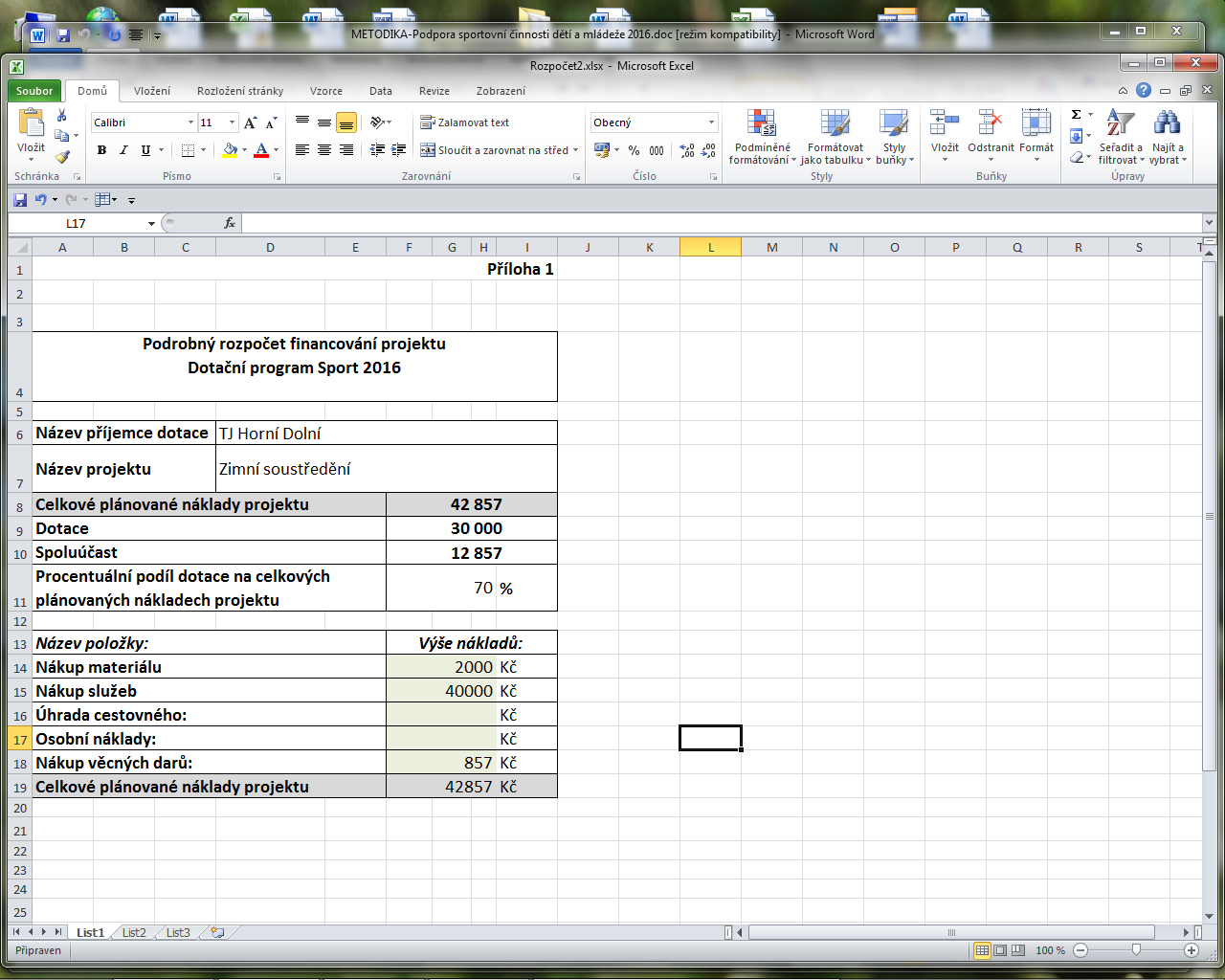 Úprava rozpočtu při krácení dotacev případě, že nebylo žadateli částečně vyhověno (žadateli je schválena nižší dotace, než byla požadována), jsou celkové náklady přizpůsobeny schválené dotaci se zachováním závazného ukazatele (procentuální podíl dotace na celkových nákladech projektu)v tomto případě si žadatel rozpočet oproti Žádosti o dotaci upraví dle svých potřeb, tzn. že sníží libovolné položky (nenavyšovat oproti žádosti)Kontrolapřed odesláním si žadatel zkontroluje správné zařazení nákladů do jednotlivých položeknákup materiálu (finanční částka za všechen materiál, který žadatel plánuje k projektu pořídit)nákup služeb (účty za provedené služby, faktury na provedení služeb poskytnutých k projektu – např. faktura k objednání autobusu, potisk oblečení, grafické práce, ubytování, služby trenérů na fakturu)úhrada cestovného (řádně vyplněné cestovní příkazy k osobním automobilům, jízdenky na veřejnou dopravu, letenky apod.osobní náklady (dohody o provedení práce, dohody o provedení pracovní činnosti)nákup věcných darů (dary, které budou zakoupeny a rozdány účastníkům)Podpis a odeslánírozpočet podepisuje statutární zástupce, případně osoba, která je pověřena jednat jménem příjemce (stejná osoba, která podepisuje smlouvu)po vyplnění jednotlivých finančních částek a kontrole rozpočtu jej žadatel 3x vytiskne a doplní místo, datum a podpis statutárního zástupce (popř. razítko)Podepsané smlouvy (2x) a rozpočty (3x) vloží žadatel NESEŠITÉ do obálky a zašle obratem na adresu Krajského úřadu Ústeckého kraje:
Krajský úřad Ústeckého kraje-OSMT
Velká Hradební 3118/48
400 02 Ústí nad LabemObálku opatří názvem dotačního programu.Po podpisu smlouvy hejtmanem Ústeckého kraje/statutárním zástupcem hejtmana ÚK bude jeden originál smlouvy a podrobného rozpočtu financování projektu zaslán zpět žadateli na adresu sídla/kontaktní adresu uvedenou v Žádosti o dotaci.Zveřejnění smlouvySmlouva, přesahující 50 000 Kč výši příspěvku, bude včetně všech jejích dodatků uveřejněna dle zákona č. 250/200 Sb. na úřední desce poskytovatele způsobem umožňující dálkový přístup do 30 dnů ode dne uzavření smlouvy a to po dobu tří let ode dne zveřejnění nebo v registru smluv v souladu se zákonem č. 340/2015 Sb.POVINNOSTI PŘÍJEMCE DOTACEpři realizaci projektu je nutné dodržet veškeré právní předpisy a povinnosti stanovené smlouvouObecnéTyto podmínky jsou identické u všech projektů, vycházejí z platných právních předpisů a Zásad. Jedná se zejména o povinnosti:vynaložit poskytnuté prostředky výhradně jen v souladu s uzavřenou smlouvou, a to pouze na výdaje související s realizací podpořeného projektu,prostředky musí být zároveň vynaloženy hospodárně, účelně a efektivně,vést a sledovat poskytnuté prostředky v odděleném účetnictví, vedeném v souladu se zákonem č. 563/1991 Sb., o účetnictví, ve znění pozdějších předpisů, a to jak z hlediska poskytnuté výše dotace, tak i z hlediska nákladů celého Projektu,dodržovat veškeré právní předpisy včetně zákona o veřejných zakázkách v platném a účinném znění,předložit poskytovateli závěrečnou zprávu a finanční vypořádání dotace, a to nejpozději do 30 dnů od uplynutí lhůty stanovené ve smlouvě o poskytnutí neinvestiční dotace (termín realizace projektu)uvádět viditelně na veškerých účetních dokladech souvisejících s realizací projektu, že byl „Projekt je spolufinancován Ústeckým krajem“,v případě informování sdělovacích prostředků o projektu uvést fakt, že byl projekt podpořen Ústeckým krajem (poskytovatelem),na hmotných výstupech projektu a na ostatních výstupech typu publikací, internetových stránek či jiných nosičů uvede příjemce skutečnost, že projekt podpořil poskytovatel (dále „Sponzorský vzkaz“) v provedení respektující logomanuál poskytovatele
(viz: http://www.kr-ustecky.cz/sponzorsky-vzkaz-graficky-manual/d-1687662/p1=204744),Příjemce je povinen předložit návrh způsobu použití a umístění „Sponzorského vzkazu“ ke schválení poskytovateli (stačí elektronicky e-mailem), případně upravit návrh podle námitek poskytovatele a předložit ho poskytovateli ke konečnému schválení. Za poskytovatele rozhoduje kontaktní osoba uvedená na webových stránkách,Logo Kraje je ochrannou známkou, která požívá ochrany podle zákona č. 441/2003 Sb., o ochranných známkách a o změně zákona č. 6/2002 Sb. o soudech, soudcích, přísedících a státní správě soudů a o změně některých dalších zákonů (zákon o soudech a soudcích), ve znění pozdějších předpisů, (zákon o ochranných známkách), ve znění pozdějších předpisů,předložit poskytovateli na vyžádání zprávu o průběhu realizace Projektu,nejdéle do 7 dnů informovat garanta dotačního programu o všech změnách, týkajících se identifikace příjemce nebo realizace projektu. Jedná se např. o změnu sídla nebo statutárního zástupce příjemce, dílčí změny v rozpočtu projektu, apod.,vrátit nevyčerpanou část dotace současně při předložení závěrečné zprávy (před zasláním závěrečné zprávy a části dotace raději kontaktovat garanta dotačního programu), vrátit dotaci/ její část na výzvu zpět na účet poskytovatele, z něhož byla poskytnuta, v případě, že Projekt vykáže zisk. Individuálnívychází z údajů uvedených žadatelem při podání či doplnění Žádosti, příp. z podmínek nastavených poskytovatelem ve smlouvě o poskytnutí dotace. Jedná se o: termín ukončení realizace projektu a časové vymezení uznatelnosti nákladůzávazný ukazatel (podíl dotace na celkových nákladech projektu)příp. další závazný ukazatel dle rozhodnutí poskytovatele, např. konkrétní použití dotace (specifikace)je-li příjemce dotace právnickou osobou, je povinen splnit i povinnosti příjemce v případě přeměny nebo zrušení právnické osoby s likvidací,poskytnout poskytovateli veškeré informace o záměru likvidace nebo přeměny, které mohou dle poskytovatele ovlivnit podmínky a účel poskytnuté dotace,zajistit, aby případné rozhodnutí o jeho likvidaci nebo přeměně podle příslušných právních předpisů bylo přijato až po předchozím souhlasu poskytovateleVedení odděleného účetnictvíúčetnictví musí být vedeno tak, aby oddělovalo účetní případy týkající se projektu od ostatních účetních případů příjemceoddělené účetnictví je nutné vést pod daným účelovým znakem z hlediska poskytnuté výše dotace i z hlediska nákladů celého projektuúčetnictví musí být vedeno takovým způsobem, aby bylo možné vygenerovat záznamy vedené v hlavní knize a výsledovku projektu (příjmy a výdaje projektu).vést náklady projektu odděleně je povinností i u žadatele, který vede jednoduché účetnictví při nesplnění povinnosti vést náklady a výnosy projektu v odděleném účetnictví pod účelovým znakem se žadatel dopouští porušení rozpočtové kázně s odvodem 10 %ZÁVĚREČNÁ ZPRÁVA A FINANČNÍ VYPOŘÁDÁNÍ DOTACEdle smlouvy o poskytnutí neinvestiční dotace na projekty v dotačních programech Ústeckého kraje Sport 2016 a Volný čas 2016 je příjemce dotace povinen předat poskytovateli dotace písemnou závěrečnou zprávu o použití poskytnuté dotace, spolu s vyúčtováním čerpání dotace, a to do 30 dnů od ukončení realizace projektu (smlouva čl.III. odst.6), tzn. do 30 dnů od data ukončení projektu uvedeného ve smlouvě (čl.II., odst.4) musí být závěrečná zpráva s vyúčtováním doručena na Krajském úřadě Ústeckého kraje. Rozhodující je datum dodání zprávy do podatelny Krajského úřadu ÚK.ze závažných důvodů může být termín předložení závěrečné zprávy nebo vyúčtování poskytnuté dotace na písemnou žádost příjemce dotace prodloužen, maximálně však o 10 kalendářních dnů. Písemnou žádost, která obsahuje název a adresu žadatele, název projektu, kontakt na žadatele, datum ukončení projektu dle smlouvy a důvody žádosti o prodloužení termínu dodání vyúčtování, stačí zaslat emailem na emailové adresy níže uvedených garantů jednotlivých dotačních programů nejpozději poslední den stanovený jako termín dodání závěrečné zprávyFormulář závěrečné zprávy a vyúčtování je vyvěšen na stránkách Ústeckého kraje, pod záložkou Dotace a granty; Školství, mládež a tělovýchova a příslušným dotačním programem.Uznatelný nákladuznatelné náklady jsou skutečně vzniklé a nezbytné pro realizaci projektu, vynaložené na činnosti popsané v Žádosti o dotaci, případně v projektu, a odpovídají požadavkům na efektivní účelné a hospodářské využití finančních prostředkůza uznatelný náklad (současně výdaj) je považován ten, který:vznikl a byl proplacen v období realizace projektu, stanoveném ve smlouvěbyl prokazatelně zaplacen z bankovního účtu nebo pokladny příjemce dotaceje podložen účetním dokladem (náležitosti dokladu dle zákona o účetnictví č. 563/1991 Sb.)souvisí s realizací projektu a je součástí jeho rozpočtuje přiměřený, tj. musí odpovídat cenám v místě a čase obvyklým a musí být vynaložen v souladu s principy hospodárnosti, účelnosti a efektivnostiZávěrečná zprávaVyplnění hlavičky závěrečné zprávy (název projektu, příjemce, číslo smlouvy, celkové náklady projektu, výše přidělené dotace, závazný ukazatel) provede žadatel dle smlouvy.Popis postupu realizace projektu vč. dodržování časového harmonogramu  popis realizace projektu od počátku (sepsání žádosti o dotaci), přes stěžejní akci – co, kdy, kde a jak se dělo (přesný termín akce, místo konání, náplň akce), až do konce projektu (sepsání závěrečné zprávy a vyúčtování).Výstupy projektuskutečný (nikoliv plánovaný) počet účastníků akce, jejich věková skupina.Přínos projektu pro cílové skupinyzpětná vazba účastníků projektu, průběh projektu očima účastníků, přínos pro účastníky.Celkové zhodnoceníhodnocení projektu žadatelem, realizátorem projektu.Finanční vypořádáníFinanční vypořádání musí obsahovat:přehled všech příjmů a výdajů za celý projektpřehled výdajů projektu hrazených z dotacepokud žadatel vede:Podvojné účetnictvív případě vedení podvojného účetnictví přikládá žadatel k vyúčtování projektu výpis z odděleného účetnictvípříslušné doklady mohou být zkontrolovány na základě veřejnosprávní kontrolyJednoduché účetnictvív případě vedení jednoduchého účetnictví přikládá žadatel k vyúčtování vedle výpisu z odděleného účetnictví také kopie dokladů, které musí být čitelné a identifikovatelnédoklady číslujte a řaďte chronologicky dle tabulky „Celkový přehled výdajů projektu“. V případě nepřehledného uspořádání dokladů bude vyúčtování příjemci vráceno k přepracováníCelkový přehled příjmů projektuZdroj příjmu (poskytovatel ) - uvedení všech zdrojů financování projektu (např. Ústecký kraj, vlastní zdroje, sponzorský dar apod.) + Částka, jakou uvedený zdroj do projektu přispěl. Celkový součet těchto příjmů uvedených v závěrečné zprávě musí být roven nebo nižší součtu celkových plánovaných nákladů projektu ve smlouvě (poslední strana smlouvy  - rozpočet celkových plánovaných nákladů projektu).Celkový přehled výdajů projektuČíslo dokladu 	– tak, jak ho žadatel vede ve svém účetnictvíDatum platby 	– datum platby uvedený na dokladu Dodavatel 	– ten, kdo dodal zboží, služby apod.Účel platby 	– za co žadatel zaplatilČástka v Kč 	– kolik Kč celkem žadatel zaplatilZ toho dotace 	-  kolik Kč bylo hrazeno z dotaceSoučet sloupce „Částka v Kč“  je stejný jako součet „Celkového přehledu příjmů projektu“příjmy = výdaje (viz obrázky)Součet sloupce „Z toho dotace“ je roven přidělené dotaci Ústeckého kraje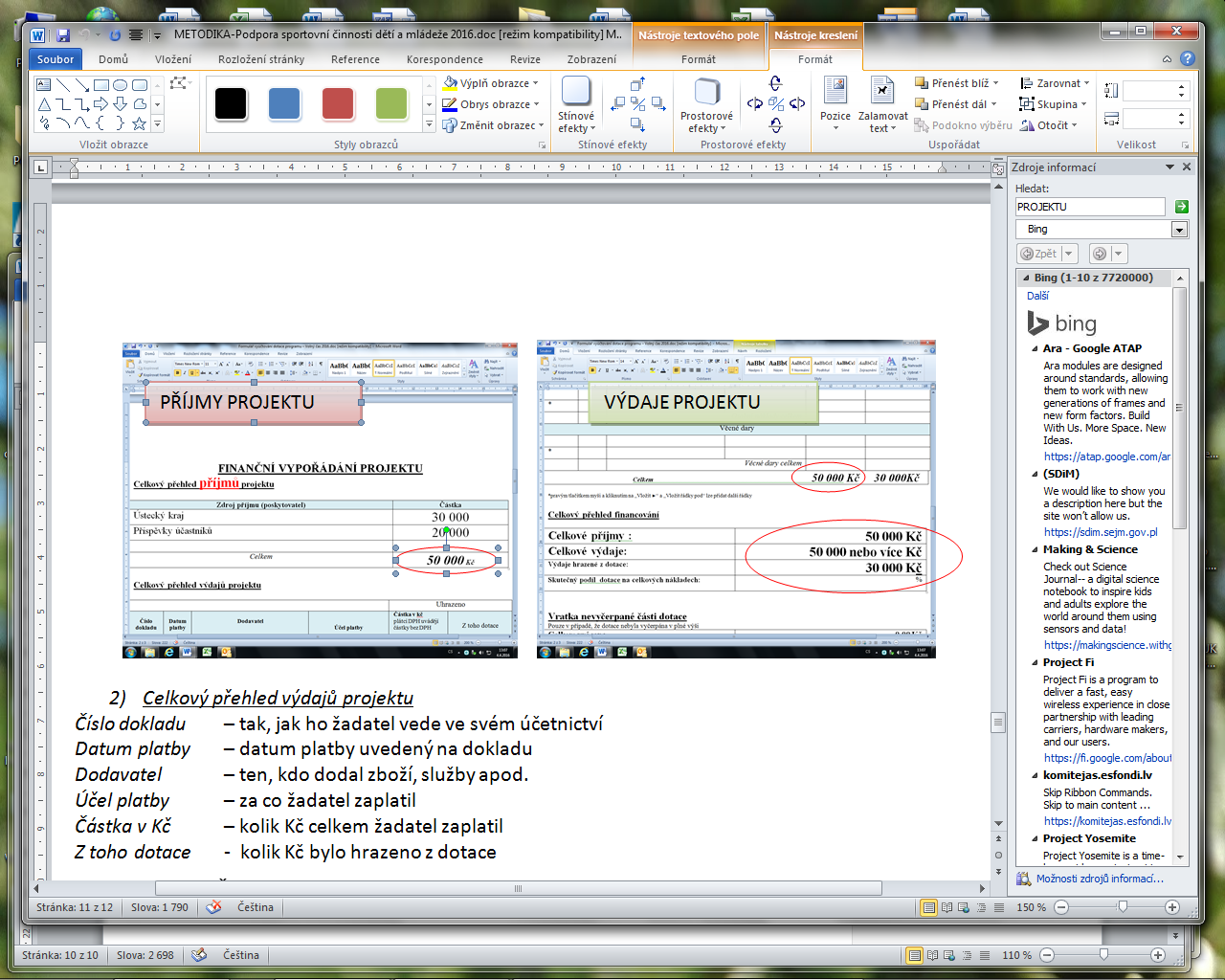 Zařazení jednotlivých druhů výdajů a dokladovánínákup materiálu finanční částka za všechen materiál, který žadatel plánuje k projektu poříditnákup služeb účty za provedené služby, faktury na provedení služeb poskytnutých k projektu – např. faktura k objednání autobusu, potisk oblečení, grafické práce, ubytování, služby trenérů na fakturu)úhrada cestovného Výši cestovních náhrad stanovuje zákon č. 262/2006 Sb., zákoník práce, v platném znění. K doložení výdajů (u jednoduchého účetnictví) slouží kopie vystaveného cestovního příkazu, vyúčtování pracovní cesty doložené příslušnými doklady:veřejná doprava: výdaje za jízdenky veřejné dopravy a MHD, místenkysoukromé vozidlo: amortizace dle vyhlášky MPSV, náhrada za pohonné hmoty (PHM) vypočtená dle ceny PHM a spotřeby vozidla, (paragon za nákupy PHM nebo výpočet dle platné vyhlášky)kopie velkého technického průkazu vozidlaslužební vozidlo: náhrada za PHM (paragon za nákupy PHM nebo výpočet dle platné vyhlášky)stravné: dle Zákoníku práce a v souladu s interními předpisy (doložit kopii)vedlejší výdaje: např. parkovné (účtenky)ubytování v případě vykázání v rámci cestovného: faktura, příp. zjednodušený daňový dokladdoložena musí být také úhrada cestovních náhrad pracovníkovi projektu -  např. výpis z účtu, pokladní výdajové dokladyvýdaje spojené s cestovními náhradami musejí odpovídat cenám obvyklým v místě a čase realizace projektuosobní náklady při dokladování osobních nákladů příjemce dokládá jak existenci pracovněprávního vztahu mezi zaměstnavatelem a zaměstnancem, tak objem a charakter práce, která byla v rámci projektu tímto zaměstnancem odvedenavyúčtování těchto výdajů projektu (osobní náklady) dokladuje příjemce (jednoduché účetnictví) např. kopiemi následujících dokumentů, na nichž je vždy uvedena jednoznačná identifikace pracovníka – jméno, příjmení a zastávané funkce:pracovní smlouva, dohoda o provedení práce, dohoda o provedení pracovní činnosti;výplatní listina nebo výplatní pásky uvedených pracovníků, případně mzdové listy;mzdové rekapitulace či jiné vhodné formy doložení celkových uznatelných mzdových nákladů jednotlivých zaměstnanců za sledované obdobínákup věcných darůdary, které budou zakoupeny a rozdány účastníkůmCelkový přehled financováníCelkové příjmykolik Kč celkem příjemce dotace na projekt získal (=Celkový přehled příjmů projektu, celkem)Celkové výdajekolik Kč celkem příjemce dotace za realizaci projektu vydal (=součet sloupce „Částka v Kč“)   Příjmy, uvedené v kolonce „Celkové příjmy“, nemohou být vyšší než výdaje, uvedené v kolonce „Celkové výdaje“ – z projektu nesmí být vykazován zisk!Skutečný podíl dotace na celkových nákladechskutečné % dotace z celkových výdajů (může se lišit od údaje uvedeného ve smlouvě)Vratka nevyčerpané části dotaceŽadatel vyplňuje pouze v případě, že:byl vykázán vyšší procentuální podíl dotace ve vztahu ke skutečným nákladům projektu, než jaký byl stanoven jako závazný ukazatel a je tak povinen prostředky, o které byl dohodnutý podíl dotace překročen, vrátit ( smlouva, čl.III.,odst.9)je nutné nevyčerpanou část dotace vrátit, pokud skutečně vynaložené náklady budou nižší než náklady uvedené v plánovaném nákladovém rozpočtu (smlouva, čl.III.,odst.10)se projekt neuskuteční a žadatel je tudíž povinen vrátit poskytnutou dotaci zpět poskytovateli, nejpozději do 7 kalendářních dnů ode dne, kdy se o této skutečnosti dozvěděl (smlouva, čl.III.,odst.11)O skutečnostech vrácení dotace nebo části dotace je třeba poskytovatele předem písemně upozornit a před zasláním samotné platby zaslat avízo o vrácení dotace na emailové adresy garantů pro jednotlivé dotační programy.Neuznatelný nákladdo celkových uznatelných nákladů projektu nelze zahrnovat tyto druhy výdajů:pořízení dlouhodobého a krátkodobého finančního majetkuúroky, penále, pokuty a jiné sankceopatření pro možné budoucí ztráty nebo dluhynákupy pozemků a budovztráty z devizových kurtůreprezentativní pohoštěnínájemné s následnou koupí (leasing)cestovné nad rámec zákona č. 262/2006 Sb., zákoník práce, ve znění pozdějších předpisů, pro zaměstnavatele, který je uveden v § 109 odst. 3 tohoto právního předpisumzdy včetně odvodů nad rámec platových předpisů pro zaměstnance ve veřejných službách a správěnáhrady mzdy za dobu nepřítomnosti (dovolená, nepřítomnost, nemoc)finanční odměny pro účastníky akce (např. za 1. místo)KONTROLAkontroly jsou prováděny průběžně během celého procesu od přijetí Žádosti až po ukončení projektumezi hlavní cíle všech stupňů kontroly patří zejména prověřování, zda jsou dodržovány veškeré právní předpisy, zda je zajištěna ochrana veřejných prostředků proti rizikům a zda nedochází k nehospodárnému, neúčelnému a neefektivnímu nakládání s veřejnými prostředky, resp. zda jsou veřejné prostředky použity ke stanoveným cílům a účelůmKontrola formálních náležitostíkaždá Žádost je před zaregistrováním podrobena kontrole formálních náležitostí. Ta spočívá v kontrole úplnosti žádosti a jejích povinných příloh, podpisů oprávněných osob, kontrole správnosti a úplnosti uvedených údajůAdministrativní kontrolajedná se o předběžnou administrativní kontrolu, kterou provádí poskytovatel u všech podpořených projektů. V okamžiku, kdy je na Krajský úřad Ústeckého kraje doručena závěrečná zpráva a finanční vypořádání dotace, jsou tyto dokumenty podrobeny kontrole. V případě, že poskytovatel zjistí jakékoliv nedostatky, je o této skutečnosti příjemce dotace vyrozuměn a je jeho povinností veškeré zjištěné závady odstranit ve stanoveném termínu. V případě, že příjemce dotace na výzvy nereaguje, bude dále postupovat dle Čl. IV uzavřené smlouvy.Veřejnosprávní kontrolavyužití poskytnuté dotace podléhá režimu veřejnosprávní kontroly ve smyslu zákona č. 320/2001 Sb., o finanční kontrole ve veřejné správě a o změně některých zákonů, ve znění pozdějších předpisů a ve smyslu zákona č. 255/2012 Sb., o kontrole (kontrolní řád), ze strany poskytovatele. Kontroly provádí zaměstnanci Krajského úřadu Ústeckého kraje (kontrolní skupina) na základě pověření vystaveného ředitelem krajského úřadu.Oprávnění kontrolních pracovníkůvstupovat do staveb, zařízení a provozů, na pozemky a do jiných prostor kontrolovaných osob, pokud souvisí s předmětem kontroly; nedotknutelnost obydlí je zaručena;požadovat na kontrolovaných osobách prokázání totožnosti, aby ve stanovených lhůtách předložily originální účetní doklady a další písemnosti souvisejících s prováděnou kontrolou, záznamy dat na paměťových médiích prostředků výpočetní techniky, jejich výpisy a zdrojové kódy programů, vzorky výrobků nebo zboží a věcí souvisejících s kontrolovaným projektem;seznamovat se s utajovanými informacemi, prokážou-li se osvědčením pro příslušný stupeň utajení;požadovat na kontrolovaných osobách poskytnutí pravdivých a úplných informací o zjišťovaných a souvisejících skutečnostech;požadovat vytvoření podmínek pro řádný výkon kontroly a požadovat potřebnou součinnost;zajišťovat v odůvodněných případech doklady; jejich převzetí musí kontrolované osobě písemně potvrdit;požadovat, aby kontrolované osoby podaly ve stanovené lhůtě písemnou zprávu o odstranění zjištěných nedostatků;používat telekomunikační zařízení kontrolovaných osob v případech, kdy je jejich použití nezbytné pro zabezpečení kontroly.ukládat pokuty za neplnění povinností;Povinnosti kontrolního orgánuoznámit zahájení kontroly kontrolované osobě a předložit písemné pověření ke kontrolepoučit kontrolované osoby s právy a povinnostmi, šetřit jejich práva a oprávněné zájmyzjistit skutečný stav věci, kontrolní zjištění prokázat dokladyzajistit řádnou ochranu převzatých dokumentů, pominou-li důvody jejich převzetí, tyto neprodleně vrátitvyhotovit protokol o kontrole a doručit stejnopis kontrolované osobězachovávat mlčenlivostPovinnosti kontrolované osobypříjemce je povinen umožnit pověřeným pracovníkům poskytovatele provádět kontrolu čerpání a využití prostředků dotace a v této souvislosti jim vytvořit podmínky pro řádný výkon kontroly a poskytnout veškerou součinnost, umožnit nahlížet do účetní evidence. V případě zjištění nedostatků je povinen přijmout opatření k nápravě a o jejich splnění informovat kontrolní orgán.